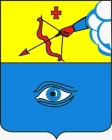 ПОСТАНОВЛЕНИЕ__24.08.2020__                                                                                    № __29/11_ г. ГлазовО проведении Дней двора в 2020 годуВ соответствии с Федеральным законом от 06.10.2003 № 131-ФЗ «Об общих принципах организации местного самоуправления в Российской Федерации», Уставом города Глазова, Планом общегородских мероприятий города Глазова на 2020 год,П О С Т А Н О В Л Я Ю:Муниципальным бюджетным учреждениям провести в городе Глазове общегородские мероприятия – Дни двора с 1 сентября по 5 сентября 2020 года: МБУК КЦ «Россия» провести День двора «Калининский Арбат: Таланты. Традиции. Будущее» в сквере по ул. Калинина 1 сентября 2020 года с 17:00 до 19:00; МБУ «Молодежный центр» провести День двора «Радостные встречи, новые мечты» в сквере МБУ ДО «ДМШ № 1» (ул. Кирова, 22) 1 сентября 2020 года с 17:30 до 21:00; МБОУ ДО «Детский Дом культуры» провести День двора «Выходи, сосед, погуляем» на придомовой площадке в границах домов 6, 8, 10 по ул. Колхозная 2 сентября 2020 года с 18:00 до 20:00;МБУК КЦ «Россия» провести День двора «Праздник  моего двора» на придомовой площадке в границах домов 20, 25, 43 по ул. Пряженникова 3 сентября 2020 года с 18:00 до 20:00;МБУК КЦ «Россия» провести «День двора – 2020» в поселке Птицефабрик на площади перед зданием КСЦ «Победа» - филиала МБУК КЦ «Россия» (ул. 70 лет Октября, д. 1) 5 сентября 2020 года с 13:00 до 17:00; МБУ ДО «ДХШ г.Глазова» провести День двора «Улица молодых художников» в сквере АRT-дворика МБУ ДО «ДХШ г. Глазова» (ул. Тани Барамзиной, 14) 5 сентября 2020 года с 16:00 до 19:00. Рекомендовать БУК ИКМЗ УР «Иднакар» провести День двора «С верой в будущее!» на территории стадиона МБОУ СОШ № 12 (ул. Мира, 34) 26 августа 2020 года с 16:00 до 20:00.Рекомендовать ГГО УРО ВООВ «БОЕВОЕ БРАТСТВО» провести День двора «Улица Росатом» на территории, прилегающей к МБУ ДО «ДШИ  № 3 «Глазовчанка» (ул. Карла Маркса, 17) 27 августа 2020 года с 16:00 до 20:30.Рекомендовать ГГО УРО ВООВ «БОЕВОЕ БРАТСТВО» провести  День двора «Мы вместе» на территории, прилегающей к МБОУ СШ № 9 (ул. Кирова, 75 «а») 28 августа 2020 года с 17:30 до 20:30. Рекомендовать ФГБОУ ВО «ГГПИ имени В.Г. Короленко» провести День двора «А у нас во дворе…» в границах ул. Карла Маркса: от перекрестка ул. Луначарского и ул. Карла Маркса до перекрестка ул. Революции и ул. Карла Маркса (между учебными корпусами № 2 и № 3 ГГПИ) 3 сентября 2020 года с 17:00 до 19:00. Управлению культуры, спорта и молодежной политики Администрации города Глазова обеспечить организацию подготовки и проведения Дней двора.Управлению экономики, развития города, промышленности, потребительского рынка и предпринимательства Администрации города Глазова организовать торговое обслуживание Дней двора.Настоящее постановление подлежит официальному опубликованию.Контроль за исполнением настоящего постановления возложить на заместителя Главы Администрации города  Глазова по социальной политике О.В. Станкевич. Администрация муниципального образования «Город Глазов» (Администрация города Глазова) «Глазкар» муниципал кылдытэтлэнАдминистрациез(ГлазкарлэнАдминистрациез)Глава города ГлазоваС.Н. Коновалов